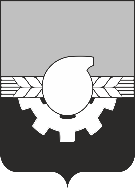 АДМИНИСТРАЦИЯ ГОРОДА КЕМЕРОВОПОСТАНОВЛЕНИЕот 18.10.2021 № 2906О внесении изменений в постановление администрации города Кемерово от 04.03.2021 №586 «Об утверждении положения «О городском конкурсе муниципальной стипендии им. М.А. Подгорбунского»В соответствии со статьей 45 Устава города Кемерово 1. Внести в постановление администрации города Кемерово от 04.03.2021 №586 «Об утверждении положения «О городском конкурсе муниципальной стипендии им. М.А. Подгорбунского» (далее – постановление) следующие изменения:1.1. Пункт 1.1 раздела 1 приложения №1 к постановлению изложить в следующей редакции:«1.1. Городской конкурс муниципальной стипендии им. М.А. Подгорбунского (далее – конкурс) – это конкурс, направленный на поддержку студентов, аспирантов, клинических ординаторов хирургических специальностей федерального государственного бюджетного образовательного учреждения высшего образования «Кемеровский государственный медицинский университет» Министерства здравоохранения России (далее – образовательная организация, ФГБОУ ВО «Кемеровский государственный медицинский университет»), представляющих медицину города Кемерово на межрегиональном, федеральном и международном уровнях.».1.2. Пункт 1.4 раздела 1 приложения №1 к постановлению изложить в следующей редакции:«1.4. Настоящее положение определяет условия и порядок проведения конкурса муниципальной стипендии им. М.А. Подгорбунского среди студентов, аспирантов, клинических ординаторов хирургических специальностей 
ФГБОУ ВО «Кемеровский государственный медицинский университет».».2. Комитету по работе со средствами массовой информации администрации города Кемерово (Н.Н. Горбачева) обеспечить официальное опубликование настоящего постановления.3. Контроль за исполнением данного постановления возложить на заместителя Главы города по социальным вопросам О.В. Коваленко.Глава города 	 						                    И.В. Середюк